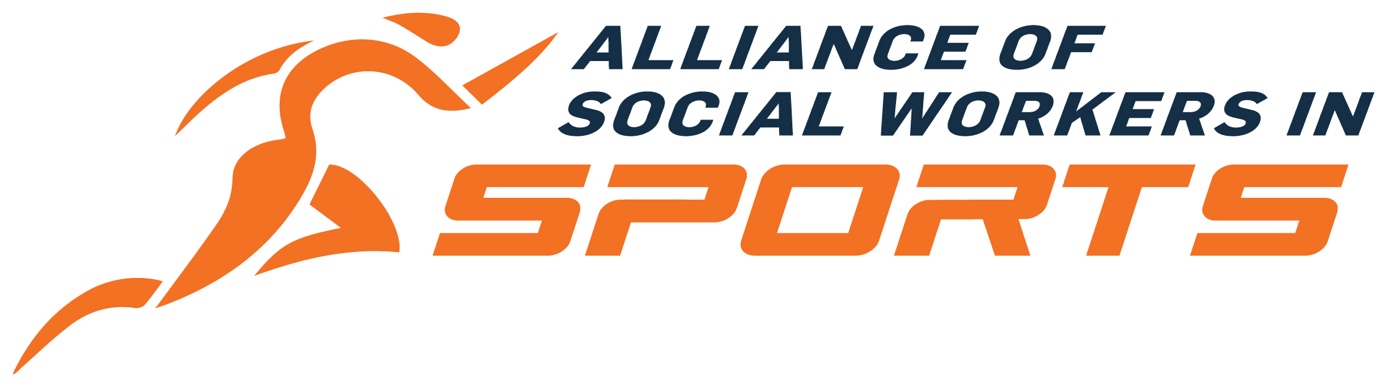 Sport Social Work Provider Network Updated June 27, 2023CaliforniaLisa Bonta Sumii, LCSW, CSW					Business Phone Number: 415-254-0149				Business Email Address: lisa@athmindset.io Locations Available: California and Nevada  Specialties: anxiety, depression, mental performance, boundary setting, social media engagement, parenting the elite athlete, time prioritization, navigating identities, injury recovery, sport team dynamics, and managing relationships Ellie Lipton, LCSW, LICSW					Business Phone Number: 206-817-0023 Business Email Address: ellieliptontherapy@gmail.comLocations Available: California and Massachusetts Specialties: anxiety, depression, chronic mental health, psychotherapy, and athletes Colorado Jessica Joiner, LCSW, LACBusiness Phone Number: 303-895-0635Business Email Address: Jessica.joiner@journeyinspiredcounseling.com Locations Available: Colorado Specialties: overall mental health, substance abuse and addictions, co-occurring disorders, and sport social work Connecticut Dawn Shadron, LCSW Business Phone Number: 203-676-4298 Business Email Address: dawn.m.shadron@gmail.com Locations Available: Connecticut Specialties: college student athletes, professional sports, mental health, and sport performance Dana Parrot, LICSW Business Phone Number: 413-687-7204Business Email Address: danajparrot@yahoo.com Locations Available: Connecticut, Florida, and Massachusetts Specialties: dialectical behavioral therapy District of Columbia Eric Dawson, LCSW, LGSW Business Phone Number: 989-600-1289Business Email Address: ericdawsonlcsw@gmail.com Locations Available: District of Columbia and New YorkSpecialties: anxiety, pressure related to athletic and academic performance, trauma, addiction, depression, and collegiate and high school student athletes Florida Jesus Vasquez, LCSW Business Phone Number: 813-431-8190Business Email Address: vasquezcounselingandwellness@gmail.com Locations Available: FloridaSpecialties: substance abuse, anxiety, depression, mood disorders, and life stressors Stacy Kratz, Ph.D., LCSW Business Phone Number: 813-380-2375Business Email Address: stacy@kratz.us Locations Available: FloridaSpecialties: sport mental health and wellness, alcohol and other drug abuse prevention and treatment, family counseling, and wellness Mark Davis, LCSW, CAP Business Phone Number: 813-968-3417Business Email Address: mdavis@davissoundmind.com Locations Available: Florida Specialties: sport performance, sport psychology, athlete assistance, and addictions Dana Parrot, LICSW Business Phone Number: 413-687-7204Business Email Address: danajparrot@yahoo.com Locations Available: Connecticut, Florida, and Massachusetts Specialties: dialectical behavioral therapy Georgia Brad Hambric, LPC, BC-THM, LCAS-A Business Phone Number: 919-946-0340Business Email Address: brad@bellavietherapy.com Locations Available: Georgia and North Carolina Specialties: athletes, underrepresented minority populations, anxiety, depression, and group and individual services Illinois Anna Marcolin, LCSW, MSW Business Phone Number: 847-691-0400Business Email Address: annamarcolinlcsw@gmail.com Locations Available: Illinois Specialties: late teen and adults, anxiety, depression, eating disorders, individual, couple, and family treatment Cindy Miller Aron, LCSW, CGP, FAGPA Business Phone Number: 514-760-2804Business Email Address: cindi152001@gmail.com Locations Available: Illinois and Oregon Specialties: elite athletes, athletic personnel and systems, depression, anxiety, mood disorders, trauma related disorders, adjustment disorders, and group therapy Iowa Katie Johnson, LISW Business Phone Number: 319-382-4721Business Email Address: katie@johnsoncounselingllc.com Locations Available: IowaSpecialties: anxiety, depression, adjustment issues, and sport-related therapy MaineKimberly Plourde, LCSW Business Phone Number: Not AvailableBusiness Email Address: kimp@thriveworks.com Locations Available: Maine and VirginiaSpecialties: college athletes, Olympic athletes, anxiety, depression, life transitions, trauma, grief and loss, and individual and couples counseling Shirley Rush, LCSW, MSWBusiness Phone Number: 207-551-9954Business Email Address: Shirley.rush@maine.edu Locations Available: MaineSpecialties: generalist practice, cognitive behavioral therapy, academic mentoring, and college athletes Massachusetts Geoff Cushner, LICSW Business Phone Number: 508-304-7499Business Email Address: Not Available Locations Available: Massachusetts Specialties: cognitive behavioral therapy, trauma, anxiety, panic disorders, depression, anger management, and life changes and transitions Dana Parrot, LICSW Business Phone Number: 413-687-7204Business Email Address: danajparrot@yahoo.com Locations Available: Connecticut, Florida, and Massachusetts Specialties: dialectical behavioral therapy Ellie Lipton, LCSW, LICSW					Business Phone Number: 206-817-0023 Business Email Address: ellieliptontherapy@gmail.comLocations Available: California and Massachusetts Specialties: anxiety, depression, chronic mental health, psychotherapy, and athletes Jim Helling, LICSW, CMPC Business Phone Number: 413-824-2808Business Email Address: jhelling.licsw@gmail.com Locations Available: Massachusetts Specialties: traumatic stress, resilience, anxiety, depression, somatic psychology, performance psychology, eye movement desensitization and reprocessing, and college student mental healthChristine Mosher, LICSW, MSW Business Phone Number: 508-274-1216Business Email Address: cmosher2364@gmail.com Locations Available: Massachusetts Specialties: anxiety, depression, chronic mental health, substance abuse, children, adolescents, adults, seniors, and athletics Michigan Stephanie Gaumer, LMSW Business Phone Number: Not Available Business Email Address: sgaumer@counselingcentersofmichigan.com Locations Available: MichiganSpecialties: performance anxiety, stress management, coping with injury, transition out of sport, peak performance, and sport specialty in gymnasticsStephanie Falotico, LMSW Business Phone Number: 586-698-8951Business Email Address: sfalotico.lmsw@gmail.com Locations Available: Michigan Specialties: anxiety, depression, adjustment, grief and loss, communication, peak performance, sleep, performance anxiety, and relaxation skills Tiffany Turner-Baldwin LMSWBusiness Phone Number: 734-545-9770Business Email Address: tturner.infinity@gmail.comLocations: MichiganSpecialties: anxiety, selective mutism, performanceMinnesotaKatie Johnson MSW, LISWBusiness Phone Number: 319-382-4721Business Email Address: katie@johnsoncounselingllc.comLocations: Iowa, South Dakota, Minnesota (pending) Specialties: adolescents/ youth Missouri David Harris, LCSW Business Phone Number: 314-260-6680Business Email Address: Not Available  Locations Available: Missouri Specialties: performance coaching, anxiety, bipolar disorder, depression, post-traumatic stress disorder, and life transitions NevadaLisa Bonta Sumii, LCSW, CSW					Business Phone Number: 415-254-0149				Business Email Address: lisa@athmindset.io Locations Available: California and Nevada  Specialties: anxiety, depression, mental performance, boundary setting, social media engagement, parenting the elite athlete, time prioritization, navigating identities, injury recovery, sport team dynamics, and managing relationships New JerseyRoseanne Martinez MSW, LCSW, CASAC-MBusiness Phone Number: 914-863-1211Business Email Address: roseannemartinezlcsw@gmail.comLocations: New York, New JerseySpecialties: substance use treatment, anxiety, depression, trauma, adolescent issues, children and families Shannon Paskaris, LCSW, MSW Business Phone Number: Not AvailableBusiness Email Address: Shannon.paskaris@gmail.com Locations Available: New Jersey Specialties: anxiety, mood disorders, trauma, mindfulness, cognitive behavioral therapy, dialectical behavior therapy, and college athletes New York Eric Dawson, LCSW, LGSW Business Phone Number: 989-600-1289Business Email Address: ericdawsonlcsw@gmail.com Locations Available: District of Columbia and New YorkSpecialties: anxiety, pressure related to athletic and academic performance, trauma, addiction, depression, and collegiate and high school student athletes Devon Bonnemere, LCSW Business Phone Number: 914-222-1651Business Email Address: Not AvailableLocations Available: New YorkSpecialties: anxiety, depression, anger, and cognitive behavioral therapy Alex Diaz, Ph.D., LCSW  Business Phone Number: 914-793-9719Business Email Address: alexdiaz@sportsmentaledge.com Locations Available: New York Specialties: trauma, anxiety, depression, post-concussions, life transitions, bi-cultural issues for Hispanic clients, distractibility, and oppressive compulsive disorder Lauren Gordon MSW, LCSWBusiness Phone Number: 917-656-6047Business Email Address:  lgordoncsw@gmail.comLocations: New YorkSpecialties: SageCare certified, anxiety, depression, loss and bereavement, illness.and injury, life and career transitions, LGBTQ and multicultural identities, performing artistsRoseanne Martinez MSW, LCSW, CASAC-MBusiness Phone Number: 914-863-1211Business Email Address: roseannemartinezlcsw@gmail.comLocations: New York, New JerseySpecialties: substance use treatment, anxiety, depression, trauma, adolescent issues, children and families North CarolinaBrad Hambric, LPC, BC-THM, LCAS-A Business Phone Number: 919-946-0340Business Email Address: brad@bellavietherapy.com Locations Available: Georgia and North Carolina Specialties: athletes, underrepresented minority populations, anxiety, depression, and group and individual services Anita Daniels, LCSW, LCAS, CCS, MSWBusiness Phone Number: 9191-564-9360Business Email Address: actualitiesltd@gmail.com Locations Available: North Carolina Specialties: depression, anxiety, grief and loss, addictions, sports counseling, athlete development, couples counseling, and life transitions Oregon Cindy Miller Aron, LCSW, CGP, FAGPA Business Phone Number: 514-760-2804Business Email Address: cindi152001@gmail.com Locations Available: Illinois and Oregon Specialties: elite athletes, athletic personnel and systems, depression, anxiety, mood disorders, trauma related disorders, adjustment disorders, and group therapy Pennsylvania Elizabeth Browning, LCSWBusiness Phone Number: 717-215-0077Business Email Address: Not Available Locations: PennsylvaniaSpecialties: veterans, family services, transitional issues, substance abuse, mental health, and child protective services South Carolina Spencer Kilpatrick, LISW Business Phone Number: 724-413-8081Business Email Address: skilpa62@gmail.com Locations: South Carolina Specialties: depression, anxiety, adjustment, unexpected life changes, cognitive behavior therapy, mindfulness, and motivational interviewing South DakotaKatie Johnson MSW, LISWBusiness Phone Number: 319-382-4721Business Email Address: katie@johnsoncounselingllc.comLocations: Iowa, South Dakota, Minnesota (pending) Specialties: adolescents/ youth Texas Katie Bartley, LMSW, LCSW Business Phone Number: 512-649-8500Business Email Address: katie@katiebartley.com Locations: TexasSpecialties: young adults, couples, parents, and athletes Holly Randall MSW, LCSWBusiness Phone Number: 936-468-2401Business Email Address: holly.fandall@sfasu.eduLocations: TexasSpecialties: EMDR, Heartmath + Certified, Sports Social work certification, SafeSport CertifiedKaren Winston, LCSW Business Phone Number: 713-666-1419Business Email Address: Not Available Locations: Texas Specialties: professional athletes, college athletes, and mental health Cali Werner, LMSW Business Phone Number: 713-702-8641Business Email Address: Not Available Locations: Texas Specialties: competitive athletes, anxiety and related disorders, obsessive compulsive disorder, mental health stigma, and access to evidence-based care Utah Julie Larsen, LCSW Business Phone Number: 801-706-1205Business Email Address: Julie.larsen@sportstalktherapy.org Locations: Utah Specialties: mental healthVirginia Ashlea Hopkins, LCSW Business Phone Number: Not Available Business Email Address: ashlea@speroworkstherapy.com Locations: Virginia Specialties: college and youth athletes, anxiety, depression, life transitions, trauma, grief and loss, suicide, and time management Kimberly Plourde, LCSW Business Phone Number: Not AvailableBusiness Email Address: kimp@thriveworks.com Locations Available: Maine and VirginiaSpecialties: college athletes, Olympic athletes, anxiety, depression, life transitions, trauma, grief and loss, and individual and couples counseling Wisconsin Katey Collins, LCSW Business Phone Number: 262-749-8687 Business Email Address: bhappytherapy@gmail.com Locations: WisconsinSpecialties: females, sexual abuse, children, adolescents, and athletes 